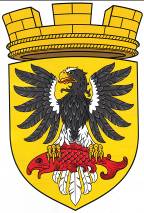                      Р О С С И Й С К А Я   Ф Е Д Е Р А Ц И ЯКАМЧАТСКИЙ КРАЙП О С Т А Н О В Л Е Н И ЕАДМИНИСТРАЦИИ ЕЛИЗОВСКОГО ГОРОДСКОГО ПОСЕЛЕНИЯот    18.  01.  2016                                                                                             №  13  -п                г. ЕлизовоРуководствуясь ст.14 Федерального закона от 06.10.2003 № 131-ФЗ «Об общих принципах организации местного самоуправления в Российской Федерации», Постановлением Правительства Российской Федерации от 19.11.2014 № 1221 «Об утверждении Правил присвоения, изменения и аннулирования адресов», в соответствии с Уставом Елизовского городского поселения, на основании заявления гр. Свинцова В.П., принимая во внимание свидетельство о государственной регистрации права собственности на индивидуальный жилой дом с кадастровым номером 41:05:0101002:321,  договор аренды от 23.03.2015 № 93/А  земельного участка с кадастровым номером 41:05:0101002:232,  постановление администрации Елизовского городского поселения от 20.07.2015 № 505-п «О присвоении адреса земельному участку с кадастровым номером 41:05:0101002:232 по ул. Лазо в г. Елизово»ПОСТАНОВЛЯЮ:	1. Присвоить адрес индивидуальному жилому дому с кадастровым номером 41:05:0101002:3212.	1.1. Адрес индивидуального жилого дома считать: Россия, Камчатский край, Елизовский муниципальный район, Елизовское городское поселение, Елизово г., Лазо ул., дом 7.	2. Направить данное постановление в Федеральную информационную адресную систему для внесения сведений, установленных данным постановлением.	3. Управлению делами администрации Елизовского городского поселения (Т.С. Назаренко) разместить настоящее постановление в информационно – телекоммуникационной сети «Интернет» на официальном сайте администрации Елизовского городского поселения.	4. Настоящее постановление вступает в силу после его официального опубликования (обнародования).	5. Контроль за исполнением настоящего постановления возложить на Управление архитектуры и градостроительства администрации Елизовского городского поселения (О.Ю. Мороз).Глава администрацииЕлизовского городского поселения                                                                     Д.Б. ЩипицынО присвоении адреса индивидуальному жилому дому с кадастровым номером 41:05:0101002:3212 